O B J E D N Á V K Ačíslo :  363/2022ObjednatelObjednatelIČO:IČO:00064289DIČ:CZ00064289CZ00064289CZ00064289CZ00064289CZ00064289CZ00064289CZ00064289CZ00064289CZ00064289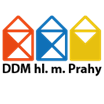 Dům dětí a mládeže hlavního města PrahyDům dětí a mládeže hlavního města PrahyDům dětí a mládeže hlavního města PrahyDům dětí a mládeže hlavního města PrahyDům dětí a mládeže hlavního města PrahyDům dětí a mládeže hlavního města PrahyDům dětí a mládeže hlavního města PrahyDům dětí a mládeže hlavního města PrahyDům dětí a mládeže hlavního města PrahyDům dětí a mládeže hlavního města PrahyDům dětí a mládeže hlavního města PrahyDům dětí a mládeže hlavního města PrahyDům dětí a mládeže hlavního města PrahyKarlínské náměstí 7Karlínské náměstí 7Karlínské náměstí 7Karlínské náměstí 7Karlínské náměstí 7Karlínské náměstí 7Karlínské náměstí 7Karlínské náměstí 7186 00  Praha186 00  Praha186 00  Praha186 00  Praha186 00  Praha186 00  PrahaDodavatelDodavatelIČO:02695511DIČ:CZ02695511LUCATEC GROUP s.r.o.LUCATEC GROUP s.r.o.LUCATEC GROUP s.r.o.LUCATEC GROUP s.r.o.LUCATEC GROUP s.r.o.LUCATEC GROUP s.r.o.Bankovní spojeníBankovní spojeníŽabovřeská 71/10Žabovřeská 71/10Žabovřeská 71/10Žabovřeská 71/10Žabovřeská 71/10Žabovřeská 71/10Číslo účtuČíslo účtu2000150008/60002000150008/60002000150008/60002000150008/60002000150008/6000PisárkyPisárkyPisárkyPisárkyPisárkyPisárky603 00  Brno603 00  Brno603 00  Brno603 00  Brno603 00  Brno603 00  BrnoObjednáváme:Objednáváme:Objednáváme:Postele KamilPostele KamilPostele KamilPostele KamilPostele KamilPostele KamilPostele KamilPostele KamilPostele KamilPostele KamilPostele KamilPostele Kamilobjednáváme u Vás dle vaší nabídky:


Postel Kamil 200x80, jádrový buk, olej          10 ks           41140,--
laťový rošt 200x80, smrk                        10 ks            7865,--
1+1 RELAX 200x80, Snow
RELAX 200x80 Snow, komprimované                 5 ks            24200,--
RELAX 200x80 Snow, komprimované                 5 ks                5,02


celkem včetně DPH po zaokrouhlení               73210,-- Kč


místo dodání s dopravou zdarma:

DDM hl.m.Prahy
ubytovací zařízení
Lomy 77
37853 Strmilov

platba fakturou po dodání zboží.

Objednávka bude zveřejněna ve veřejně přístupné elektronické databázi smluv.
Akceptovaná objednávka nabývá účinnosti nejdříve dnem uveřejnění v registru smluv.
Plnění předmětu této objednávky před její účinností se považuje za plnění podle této akceptované objednávky a 
práva a povinnosti z ní vzniklé se řídí touto objednávkou.


Akceptace objednávky:
Tuto objednávku akceptujeme v plném rozsahu.


Dne:      19.12.2022              Jméno:Tomáš Knotek




Vystavila: Drábková Eva
Schválil: Ing.Mgr. Libor Bezděkobjednáváme u Vás dle vaší nabídky:


Postel Kamil 200x80, jádrový buk, olej          10 ks           41140,--
laťový rošt 200x80, smrk                        10 ks            7865,--
1+1 RELAX 200x80, Snow
RELAX 200x80 Snow, komprimované                 5 ks            24200,--
RELAX 200x80 Snow, komprimované                 5 ks                5,02


celkem včetně DPH po zaokrouhlení               73210,-- Kč


místo dodání s dopravou zdarma:

DDM hl.m.Prahy
ubytovací zařízení
Lomy 77
37853 Strmilov

platba fakturou po dodání zboží.

Objednávka bude zveřejněna ve veřejně přístupné elektronické databázi smluv.
Akceptovaná objednávka nabývá účinnosti nejdříve dnem uveřejnění v registru smluv.
Plnění předmětu této objednávky před její účinností se považuje za plnění podle této akceptované objednávky a 
práva a povinnosti z ní vzniklé se řídí touto objednávkou.


Akceptace objednávky:
Tuto objednávku akceptujeme v plném rozsahu.


Dne:      19.12.2022              Jméno:Tomáš Knotek




Vystavila: Drábková Eva
Schválil: Ing.Mgr. Libor Bezděkobjednáváme u Vás dle vaší nabídky:


Postel Kamil 200x80, jádrový buk, olej          10 ks           41140,--
laťový rošt 200x80, smrk                        10 ks            7865,--
1+1 RELAX 200x80, Snow
RELAX 200x80 Snow, komprimované                 5 ks            24200,--
RELAX 200x80 Snow, komprimované                 5 ks                5,02


celkem včetně DPH po zaokrouhlení               73210,-- Kč


místo dodání s dopravou zdarma:

DDM hl.m.Prahy
ubytovací zařízení
Lomy 77
37853 Strmilov

platba fakturou po dodání zboží.

Objednávka bude zveřejněna ve veřejně přístupné elektronické databázi smluv.
Akceptovaná objednávka nabývá účinnosti nejdříve dnem uveřejnění v registru smluv.
Plnění předmětu této objednávky před její účinností se považuje za plnění podle této akceptované objednávky a 
práva a povinnosti z ní vzniklé se řídí touto objednávkou.


Akceptace objednávky:
Tuto objednávku akceptujeme v plném rozsahu.


Dne:      19.12.2022              Jméno:Tomáš Knotek




Vystavila: Drábková Eva
Schválil: Ing.Mgr. Libor Bezděkobjednáváme u Vás dle vaší nabídky:


Postel Kamil 200x80, jádrový buk, olej          10 ks           41140,--
laťový rošt 200x80, smrk                        10 ks            7865,--
1+1 RELAX 200x80, Snow
RELAX 200x80 Snow, komprimované                 5 ks            24200,--
RELAX 200x80 Snow, komprimované                 5 ks                5,02


celkem včetně DPH po zaokrouhlení               73210,-- Kč


místo dodání s dopravou zdarma:

DDM hl.m.Prahy
ubytovací zařízení
Lomy 77
37853 Strmilov

platba fakturou po dodání zboží.

Objednávka bude zveřejněna ve veřejně přístupné elektronické databázi smluv.
Akceptovaná objednávka nabývá účinnosti nejdříve dnem uveřejnění v registru smluv.
Plnění předmětu této objednávky před její účinností se považuje za plnění podle této akceptované objednávky a 
práva a povinnosti z ní vzniklé se řídí touto objednávkou.


Akceptace objednávky:
Tuto objednávku akceptujeme v plném rozsahu.


Dne:      19.12.2022              Jméno:Tomáš Knotek




Vystavila: Drábková Eva
Schválil: Ing.Mgr. Libor Bezděkobjednáváme u Vás dle vaší nabídky:


Postel Kamil 200x80, jádrový buk, olej          10 ks           41140,--
laťový rošt 200x80, smrk                        10 ks            7865,--
1+1 RELAX 200x80, Snow
RELAX 200x80 Snow, komprimované                 5 ks            24200,--
RELAX 200x80 Snow, komprimované                 5 ks                5,02


celkem včetně DPH po zaokrouhlení               73210,-- Kč


místo dodání s dopravou zdarma:

DDM hl.m.Prahy
ubytovací zařízení
Lomy 77
37853 Strmilov

platba fakturou po dodání zboží.

Objednávka bude zveřejněna ve veřejně přístupné elektronické databázi smluv.
Akceptovaná objednávka nabývá účinnosti nejdříve dnem uveřejnění v registru smluv.
Plnění předmětu této objednávky před její účinností se považuje za plnění podle této akceptované objednávky a 
práva a povinnosti z ní vzniklé se řídí touto objednávkou.


Akceptace objednávky:
Tuto objednávku akceptujeme v plném rozsahu.


Dne:      19.12.2022              Jméno:Tomáš Knotek




Vystavila: Drábková Eva
Schválil: Ing.Mgr. Libor Bezděkobjednáváme u Vás dle vaší nabídky:


Postel Kamil 200x80, jádrový buk, olej          10 ks           41140,--
laťový rošt 200x80, smrk                        10 ks            7865,--
1+1 RELAX 200x80, Snow
RELAX 200x80 Snow, komprimované                 5 ks            24200,--
RELAX 200x80 Snow, komprimované                 5 ks                5,02


celkem včetně DPH po zaokrouhlení               73210,-- Kč


místo dodání s dopravou zdarma:

DDM hl.m.Prahy
ubytovací zařízení
Lomy 77
37853 Strmilov

platba fakturou po dodání zboží.

Objednávka bude zveřejněna ve veřejně přístupné elektronické databázi smluv.
Akceptovaná objednávka nabývá účinnosti nejdříve dnem uveřejnění v registru smluv.
Plnění předmětu této objednávky před její účinností se považuje za plnění podle této akceptované objednávky a 
práva a povinnosti z ní vzniklé se řídí touto objednávkou.


Akceptace objednávky:
Tuto objednávku akceptujeme v plném rozsahu.


Dne:      19.12.2022              Jméno:Tomáš Knotek




Vystavila: Drábková Eva
Schválil: Ing.Mgr. Libor Bezděkobjednáváme u Vás dle vaší nabídky:


Postel Kamil 200x80, jádrový buk, olej          10 ks           41140,--
laťový rošt 200x80, smrk                        10 ks            7865,--
1+1 RELAX 200x80, Snow
RELAX 200x80 Snow, komprimované                 5 ks            24200,--
RELAX 200x80 Snow, komprimované                 5 ks                5,02


celkem včetně DPH po zaokrouhlení               73210,-- Kč


místo dodání s dopravou zdarma:

DDM hl.m.Prahy
ubytovací zařízení
Lomy 77
37853 Strmilov

platba fakturou po dodání zboží.

Objednávka bude zveřejněna ve veřejně přístupné elektronické databázi smluv.
Akceptovaná objednávka nabývá účinnosti nejdříve dnem uveřejnění v registru smluv.
Plnění předmětu této objednávky před její účinností se považuje za plnění podle této akceptované objednávky a 
práva a povinnosti z ní vzniklé se řídí touto objednávkou.


Akceptace objednávky:
Tuto objednávku akceptujeme v plném rozsahu.


Dne:      19.12.2022              Jméno:Tomáš Knotek




Vystavila: Drábková Eva
Schválil: Ing.Mgr. Libor Bezděkobjednáváme u Vás dle vaší nabídky:


Postel Kamil 200x80, jádrový buk, olej          10 ks           41140,--
laťový rošt 200x80, smrk                        10 ks            7865,--
1+1 RELAX 200x80, Snow
RELAX 200x80 Snow, komprimované                 5 ks            24200,--
RELAX 200x80 Snow, komprimované                 5 ks                5,02


celkem včetně DPH po zaokrouhlení               73210,-- Kč


místo dodání s dopravou zdarma:

DDM hl.m.Prahy
ubytovací zařízení
Lomy 77
37853 Strmilov

platba fakturou po dodání zboží.

Objednávka bude zveřejněna ve veřejně přístupné elektronické databázi smluv.
Akceptovaná objednávka nabývá účinnosti nejdříve dnem uveřejnění v registru smluv.
Plnění předmětu této objednávky před její účinností se považuje za plnění podle této akceptované objednávky a 
práva a povinnosti z ní vzniklé se řídí touto objednávkou.


Akceptace objednávky:
Tuto objednávku akceptujeme v plném rozsahu.


Dne:      19.12.2022              Jméno:Tomáš Knotek




Vystavila: Drábková Eva
Schválil: Ing.Mgr. Libor Bezděkobjednáváme u Vás dle vaší nabídky:


Postel Kamil 200x80, jádrový buk, olej          10 ks           41140,--
laťový rošt 200x80, smrk                        10 ks            7865,--
1+1 RELAX 200x80, Snow
RELAX 200x80 Snow, komprimované                 5 ks            24200,--
RELAX 200x80 Snow, komprimované                 5 ks                5,02


celkem včetně DPH po zaokrouhlení               73210,-- Kč


místo dodání s dopravou zdarma:

DDM hl.m.Prahy
ubytovací zařízení
Lomy 77
37853 Strmilov

platba fakturou po dodání zboží.

Objednávka bude zveřejněna ve veřejně přístupné elektronické databázi smluv.
Akceptovaná objednávka nabývá účinnosti nejdříve dnem uveřejnění v registru smluv.
Plnění předmětu této objednávky před její účinností se považuje za plnění podle této akceptované objednávky a 
práva a povinnosti z ní vzniklé se řídí touto objednávkou.


Akceptace objednávky:
Tuto objednávku akceptujeme v plném rozsahu.


Dne:      19.12.2022              Jméno:Tomáš Knotek




Vystavila: Drábková Eva
Schválil: Ing.Mgr. Libor Bezděkobjednáváme u Vás dle vaší nabídky:


Postel Kamil 200x80, jádrový buk, olej          10 ks           41140,--
laťový rošt 200x80, smrk                        10 ks            7865,--
1+1 RELAX 200x80, Snow
RELAX 200x80 Snow, komprimované                 5 ks            24200,--
RELAX 200x80 Snow, komprimované                 5 ks                5,02


celkem včetně DPH po zaokrouhlení               73210,-- Kč


místo dodání s dopravou zdarma:

DDM hl.m.Prahy
ubytovací zařízení
Lomy 77
37853 Strmilov

platba fakturou po dodání zboží.

Objednávka bude zveřejněna ve veřejně přístupné elektronické databázi smluv.
Akceptovaná objednávka nabývá účinnosti nejdříve dnem uveřejnění v registru smluv.
Plnění předmětu této objednávky před její účinností se považuje za plnění podle této akceptované objednávky a 
práva a povinnosti z ní vzniklé se řídí touto objednávkou.


Akceptace objednávky:
Tuto objednávku akceptujeme v plném rozsahu.


Dne:      19.12.2022              Jméno:Tomáš Knotek




Vystavila: Drábková Eva
Schválil: Ing.Mgr. Libor Bezděkobjednáváme u Vás dle vaší nabídky:


Postel Kamil 200x80, jádrový buk, olej          10 ks           41140,--
laťový rošt 200x80, smrk                        10 ks            7865,--
1+1 RELAX 200x80, Snow
RELAX 200x80 Snow, komprimované                 5 ks            24200,--
RELAX 200x80 Snow, komprimované                 5 ks                5,02


celkem včetně DPH po zaokrouhlení               73210,-- Kč


místo dodání s dopravou zdarma:

DDM hl.m.Prahy
ubytovací zařízení
Lomy 77
37853 Strmilov

platba fakturou po dodání zboží.

Objednávka bude zveřejněna ve veřejně přístupné elektronické databázi smluv.
Akceptovaná objednávka nabývá účinnosti nejdříve dnem uveřejnění v registru smluv.
Plnění předmětu této objednávky před její účinností se považuje za plnění podle této akceptované objednávky a 
práva a povinnosti z ní vzniklé se řídí touto objednávkou.


Akceptace objednávky:
Tuto objednávku akceptujeme v plném rozsahu.


Dne:      19.12.2022              Jméno:Tomáš Knotek




Vystavila: Drábková Eva
Schválil: Ing.Mgr. Libor Bezděkobjednáváme u Vás dle vaší nabídky:


Postel Kamil 200x80, jádrový buk, olej          10 ks           41140,--
laťový rošt 200x80, smrk                        10 ks            7865,--
1+1 RELAX 200x80, Snow
RELAX 200x80 Snow, komprimované                 5 ks            24200,--
RELAX 200x80 Snow, komprimované                 5 ks                5,02


celkem včetně DPH po zaokrouhlení               73210,-- Kč


místo dodání s dopravou zdarma:

DDM hl.m.Prahy
ubytovací zařízení
Lomy 77
37853 Strmilov

platba fakturou po dodání zboží.

Objednávka bude zveřejněna ve veřejně přístupné elektronické databázi smluv.
Akceptovaná objednávka nabývá účinnosti nejdříve dnem uveřejnění v registru smluv.
Plnění předmětu této objednávky před její účinností se považuje za plnění podle této akceptované objednávky a 
práva a povinnosti z ní vzniklé se řídí touto objednávkou.


Akceptace objednávky:
Tuto objednávku akceptujeme v plném rozsahu.


Dne:      19.12.2022              Jméno:Tomáš Knotek




Vystavila: Drábková Eva
Schválil: Ing.Mgr. Libor Bezděkobjednáváme u Vás dle vaší nabídky:


Postel Kamil 200x80, jádrový buk, olej          10 ks           41140,--
laťový rošt 200x80, smrk                        10 ks            7865,--
1+1 RELAX 200x80, Snow
RELAX 200x80 Snow, komprimované                 5 ks            24200,--
RELAX 200x80 Snow, komprimované                 5 ks                5,02


celkem včetně DPH po zaokrouhlení               73210,-- Kč


místo dodání s dopravou zdarma:

DDM hl.m.Prahy
ubytovací zařízení
Lomy 77
37853 Strmilov

platba fakturou po dodání zboží.

Objednávka bude zveřejněna ve veřejně přístupné elektronické databázi smluv.
Akceptovaná objednávka nabývá účinnosti nejdříve dnem uveřejnění v registru smluv.
Plnění předmětu této objednávky před její účinností se považuje za plnění podle této akceptované objednávky a 
práva a povinnosti z ní vzniklé se řídí touto objednávkou.


Akceptace objednávky:
Tuto objednávku akceptujeme v plném rozsahu.


Dne:      19.12.2022              Jméno:Tomáš Knotek




Vystavila: Drábková Eva
Schválil: Ing.Mgr. Libor Bezděkobjednáváme u Vás dle vaší nabídky:


Postel Kamil 200x80, jádrový buk, olej          10 ks           41140,--
laťový rošt 200x80, smrk                        10 ks            7865,--
1+1 RELAX 200x80, Snow
RELAX 200x80 Snow, komprimované                 5 ks            24200,--
RELAX 200x80 Snow, komprimované                 5 ks                5,02


celkem včetně DPH po zaokrouhlení               73210,-- Kč


místo dodání s dopravou zdarma:

DDM hl.m.Prahy
ubytovací zařízení
Lomy 77
37853 Strmilov

platba fakturou po dodání zboží.

Objednávka bude zveřejněna ve veřejně přístupné elektronické databázi smluv.
Akceptovaná objednávka nabývá účinnosti nejdříve dnem uveřejnění v registru smluv.
Plnění předmětu této objednávky před její účinností se považuje za plnění podle této akceptované objednávky a 
práva a povinnosti z ní vzniklé se řídí touto objednávkou.


Akceptace objednávky:
Tuto objednávku akceptujeme v plném rozsahu.


Dne:      19.12.2022              Jméno:Tomáš Knotek




Vystavila: Drábková Eva
Schválil: Ing.Mgr. Libor Bezděkobjednáváme u Vás dle vaší nabídky:


Postel Kamil 200x80, jádrový buk, olej          10 ks           41140,--
laťový rošt 200x80, smrk                        10 ks            7865,--
1+1 RELAX 200x80, Snow
RELAX 200x80 Snow, komprimované                 5 ks            24200,--
RELAX 200x80 Snow, komprimované                 5 ks                5,02


celkem včetně DPH po zaokrouhlení               73210,-- Kč


místo dodání s dopravou zdarma:

DDM hl.m.Prahy
ubytovací zařízení
Lomy 77
37853 Strmilov

platba fakturou po dodání zboží.

Objednávka bude zveřejněna ve veřejně přístupné elektronické databázi smluv.
Akceptovaná objednávka nabývá účinnosti nejdříve dnem uveřejnění v registru smluv.
Plnění předmětu této objednávky před její účinností se považuje za plnění podle této akceptované objednávky a 
práva a povinnosti z ní vzniklé se řídí touto objednávkou.


Akceptace objednávky:
Tuto objednávku akceptujeme v plném rozsahu.


Dne:      19.12.2022              Jméno:Tomáš Knotek




Vystavila: Drábková Eva
Schválil: Ing.Mgr. Libor BezděkV  PrazeV  PrazeDne:19.12.2022Vyřizuje:Milan KřehlíkTelefon:E-mail:Potvrzenou objednávku vraťte na výše uvedenou adresuPotvrzenou objednávku vraťte na výše uvedenou adresu